           				Scheda iscrizione per esterni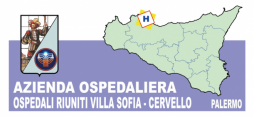 Al Responsabile UO Politiche del Personale e FormazioneAOOR Villa Sofia-Cervello	PalermoIl/la sottoscritto/a __________________________________________________________________Codice Fiscale _____________________________________________________________________nato/ a____________________________ (Prov. _______ ) il _______________________________
residente in_______________________ Via____________________________________________   in servizio presso ____________________________________________________ con la qualifica di _________________________________ Telefono _______________________________________ e-mail ___________________________________________________________________________CHIEDEdi essere iscritto all’evento formativo “Maternal – Infant Care: Questions, issues, and procedure on integrated practice”(“Prendersi cura della salute nel Materno-Infantile: quesiti, questioni e procedure nella pratica integrata”) che si svolgerà dal 30 Novembre 2017 al 2 Dicembre 2017  per una durata complessiva di 26 ore, presso l’Università degli Studi di Palermo, Scuola Politecnica Viale delle Scienze, ed. 7 - Palermo.Il/la sottoscritto/a dichiara inoltre, esclusivamente ai fini ECM,  di essere nella seguente condizione occupazionale:Libero ProfessionistaDipendenteConvenzionatoPrivo di occupazioneIl/la sottoscritto/a ai sensi del decreto legislativo 30 giugno 2003, n. 196 e successive modifiche Codice in materia di protezione dei dati personali. A U T O R I Z Z AU.O. Formazione ed aggiornamento del personale dell’A. O. Ospedali Riuniti Villa Sofia – Cervello al trattamento dei dati personali e all’utilizzo dei dati stessi per i fini istituzionali dell’U.O.									Firma							___________________________________Data ________________